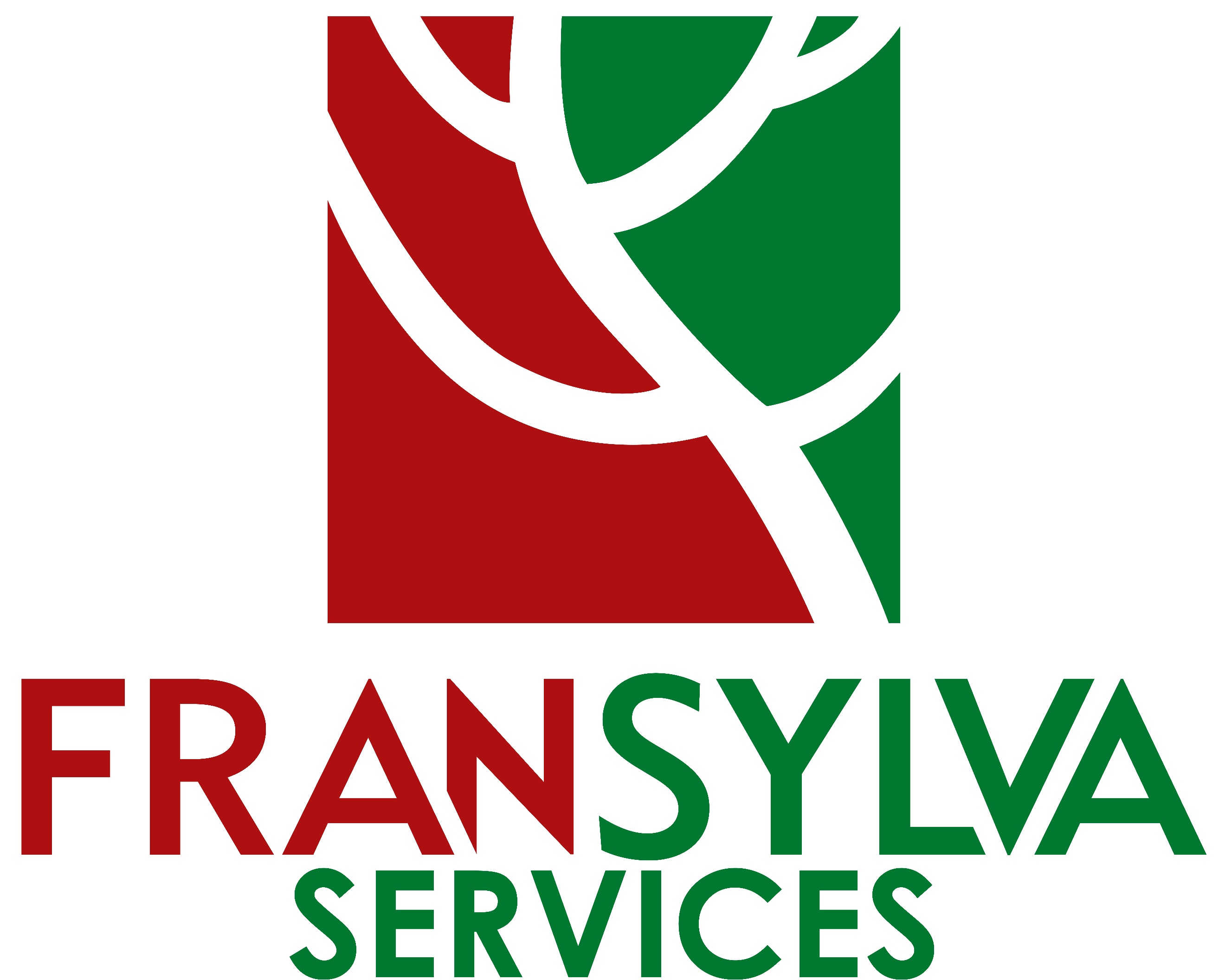 Fiche PROETNous vous invitons à remplir cette fiche si le projet à proposer répond à notre cahier des charges, merci de la renvoyer accompagnée des plans et photos de la zone à l’adresse suivante : financementsinnovants@fransylva.frDescription du projetContexte du projet Exemple : reboisement suite à tempête, maladie, afforestation sur friche agricole, etc.Cadre géographique spécifique  Natura 2000     ZNIEFF    Corridor biologique    Réserve naturelle    Parc nationalDétails Date de plantation prévue :Entreprise qui réalise les travaux :Coordonnées du propriétaire :Nom et prénom :Adresse postale :Adresse mail :Numéro de téléphone :Pièces à fournir : Plan(s) de la parcelle (en détaillant les zones de plantation par essence). Photos de la parcelle en l’état actuel - minimum 5 - par mail ou WeTransfer . Devis des travaux si possible.Commune où se situe la parcelle Code postalEssences et répartition Exemple : 50% de chênes, 30% de mélèzes et 20% de châtaigniersNombres d’arbres à planterSurface du terrain en hectaresType de document de gestionCertificationPEFCFSCPropriétaire adhérent Fransylva ?Syndicat de Propriétaire assuré Sylvassur ?Références des parcelles cadastrales concernéesAltitudeComposition du peuplement précédent